                                               БЕЗОПАСНЫЙ  ИНТЕРНЕТ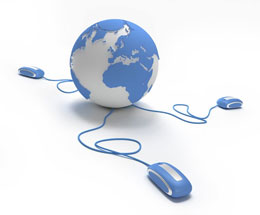 В рамках Международного дня безопасного Интернета в                       колледже проходит неделя профилактических       мероприятий. Бурное развитие компьютерных технологий и        широкое распространение сети Интернет открывает  перед людьми большие возможности для общения и саморазвития. Мы понимаем, что Интернет – это не только кладезь возможностей, но и источник угроз. Сегодня количество пользователей российской сети Интернет составляет десятки миллионов людей, и немалая часть из них – дети, подростки и молодежь, которые могут не знать или не задумываться об опасностях мировой паутины. 
Мы хотим, что бы Интернет был максимально безопасным для подрастающих поколений.  Далее…